Приложение 6к приказу Министерства здравоохранения Кыргызской Республикиот «_12 »__09__ 2019 г.№__899___Министерство здравоохранения Кыргызской РеспубликиКАТАЛОГ КОМПЕТЕНЦИЙпо специальности «ВРАЧ НЕЙРОХИРУРГ»ПОСЛЕДИПЛОМНЫЙ УРОВЕНЬБишкек 2019г.Каталог компетенции (последипломный уровень) по специальности “Врач нейрохирург” разработан рабочей группой в составе: Мамытов М.М. – д.м.н., профессор, академик НАН КРЫрысов К.Б. – д.м.н., профессор Турганбаев Б.Ж. – к.м.н., доцентЖапаров Т.С. – к.м.н., доцентПри разработке каталога компетенции были использованы материалы государственного образовательного стандарта последипломного медицинского образования по специальности «Врач общей практики, Врач гинеколог, Врач хирург», а также “Swiss Catalogue of Learning Objectives for Undergraduate Medical Training”; 2-nd edition, 2008,  “Cursus en chirurgie” – WB-Programme/AIM/2013 – Lernziele Hausarzt/LZ Chirurgie – ---------------.Каталог рецензирован: членамиАссоциации нейрохирургов Кыргызстана,сотрудниками медицинских факультетов КРСУ, КГМИПиПК, ОшГУ, сотрудниками МВШМ МУК, международными экспертами.Рассмотрен и рекомендован к изданию Учебно-методическим объединением по высшему медицинскому и фармацевтическому образованию при МОиНКР(протокол № ________  от 2019г.)СОДЕРЖАНИЕПояснительная запискаГЛАВА 1. Общие положения Дефиниция (определение) понятий «врач нейрохирург». Основные принципы врачебной практикинейрохирурга Предназначение документаПользователи документаГлава 2. Общие задачи2.1.  Врач хирург, как медицинский специалист/эксперт2.2.  Коммуникативные навыки2.3. Навыки работы в сотрудничестве (в команде)2.4. Управленческие навыки (менеджер)2.5. Навыки в области укрепления здоровья и пропаганды здорового образа жизни  2.6. Ученый-исследователь2.7. Знания в области профессиональной этикиглава 3. Специальные задачи3.1. Симптомы и синдромы, наиболее часто встречающиеся в практике нейрохирурга3.2. Заболевания и состояния, наиболее часто встречающиеся в практике нейрохирурга3.3. Общие проблемы пациента3.4. Врачебные манипуляции и практические навыки3.5. Оказание неотложной (экстренной) медицинской помощи.ГЛАВА4. КРИТЕРИИ ПРИЗНАНИЯ И КЛАССИФИКАЦИЯ УЧРЕЖДЕНИЙ ПОСЛЕДИПЛОМНОГО ОБРАЗОВАНИЯГЛАВА  5.   ПОЛОЖЕНИЕ ОБ ЭКЗАМЕНЕ/ АТТЕСТАЦИИ.ПОЯСНИТЕЛЬНАЯ ЗАПИСКАВ настоящее время в Кыргызской Республике активно проводятся реформы сектора здравоохранения. Значительные изменения претерпевает система медицинского образования, как одно из основополагающих систем, обеспечивающих практическое здравоохранение высокопрофессиональными кадрами. В рамках проводимых реформ в секторе здравоохранения КР курс взят на переориентацию системы здравоохранения от практики предоставления дорогостоящей медицинской помощи, оказываемой узкими специалистами и ориентированной на стационарное лечение, к практике оказания менее затратной, ориентированной на профилактику медицинской помощи, на уровне первичного звена здравоохранения. Несомненно, роль врачей общей практики/семейных врачей становится центральной при координировании помощи, оказываемой пациенту разными специалистами, поэтому первый год обучения ординатуры по нейрохирургии охватывает темы по семейной медицине.Задачей образовательных организаций здравоохранения в рамках реформ, проводимых в системе медицинского образования в КР, является не только увеличение количества медицинских кадров, но и улучшение качества и соответствия подготовки медицинских кадров, изменяющимся потребностям населения.В связи с этим, пересмотрен и разработан новый каталог компетенций врача нейрохирурга. При разработке данного каталога компетенций за основу взяты  следующие документы, утвержденные приказом МЗ КР от 23.03.07 г. №149:  «Положение о семейном враче»;«Положение о квалификационной характеристике семейного врача»;«Каталог компетенций врача общей практики»; «Каталог компетенций врача акушера-гинеколога»;«Каталог компетенций врача хирурга»При разработке документа также приняты во вниманиемеждународные стандарты подготовки врачей нейрохирургов, но особо учитывался тот факт, что продолжительность последипломной подготовки по специальности «Врач нейрохирург» в Кыргызской Республике, составляет 1+3 года в соответствии существующими нормативами  - Продолжительность и структура обучения см. ниже.ГЛАВА 1. ОБЩИЕ ПОЛОЖЕНИЯ1.1.Дефиниция (определение) понятий «врач нейрохирург». Нейрохирургия -раздел хирургии, занимающийся вопросами оперативного лечения заболеваний нервной системы включая головной мозг, спинной  мозг и периферическую нервную систему. Врач, специализирующийся в области нейрохирургии — нейрохирург. Современная нейрохирургия занимается проблемами оперативного и неоперативного лечения довольно широкого ряда заболеваний нервной системы. Сюда относится и лечение опухолей головного и спинного мозга, и травмы центральной нервной системы, а также периферических нервов, инфекции нервной системы, аномалии ее развития.В клиническую ординатуру по специальности нейрохирургия, принимаются врачи, имеющие высшее профессиональное образование по специальности: «лечебное дело»; «педиатрия» или прошедшие ординатуру по специальности «неврология» или «хирургия».Необходимые навыки и знания должны включать наиболее распространенные нейрохирургические патологии и травмы нервной системы (экстренная нейрохирургия), специальные нейрохирургические навыки. Клиническая ординатура по нейрохирургии имеет своей целью подготовить врача нейрохирурга готового к самостоятельной работе в стационаре и выполнению обязанностей врача нейрохирургического отделения стационара. Нейрохирург должен качественно оказывать хирургическую помощь при неотложных нейрохирургических состояниях, проводить наблюдение за пациентами нейрохирургического отделения, своевременно выявлять патологические состояния, проводить организационные мероприятия по предупреждению заболеваний (организация профилактических осмотров, сан просвет работа), правильно выполнять все манипуляции, связанные с уходом и лечением нейрохирургических и оперированных пациентов, уметь собирать материал для лабораторных диагностических исследований и оказать неотложную врачебную помощь при нейрохирургических заболеваниях. Необходимо, чтобы врач нейрохирург владел всеми основными способами лечения заболеваний разных органов и систем, особенно угрожающих жизни пациента.1.2. Основные принципы врачебной практики нейрохирургаВрач нейрохирург использует в своей работе следующие принципы:Открытый и неограниченный доступ к медицинской нейрохирургической помощи, независимо от возраста и других особенностей пациента;Одновременное лечение как острых, так и хронических нейрохирургических заболеваний;Длительность и непрерывность помощи на основе потребности каждого пациента;Координация медицинской помощи пациенту;Принцип экономической эффективности и целесообразности помощи;Холистический подход и оказание помощи в контексте семьи и общества;Уважение прав пациента на самоопределение и учет мнения членов ее семьи.Предназначение документаДанный Каталог компетенций должен стать частью нормативных актов для последипломной подготовки и, следовательно, действительным для всех последипломных учебных программ по специальности «Нейрохирургия».На основании данного Каталога:Определяются:цель и содержание последипломного обучения врача нейрохирурга;уровень профессиональных компетенций, знаний и практических навыков                                         врача нейрохирурга;Разрабатываются:программы подготовки врача нейрохирурга;критерии оценки качества подготовки врача нейрохирурга;типовые требования к аттестации врача нейрохирурга;стандарты обследования, лечения, реабилитации и наблюдения за пациентами;Организуются:учебный процесс;профессиональная ориентация выпускников медицинских ВУЗов;Проводятся:аттестации врачей нейрохирургов.Пользователи документаВ соответствии с назначением документа пользователями являются:  Министерство здравоохранения Образовательные организацииОрганизации здравоохраненияПрофессиональные ассоциацииПрактикующие врачи ОрдинаторыДругие заинтересованные стороныГЛАВА 2. ОБЩИЕ ЗАДАЧИВ данной главе перечислены общие компетенции, которыми должен владеть врач нейрохирург. Общие компетенции, представленные в Каталоге, согласуются с международными рекомендациями и подходами, которые в обобщенном виде были представлены Королевским обществом врачей Канады. Согласно этому подходу, врач нейрохирург должен быть не только профессионалом в своей области, но и менеджером, специалистом по коммуникативным навыкам, пропагандистом здорового образа жизни, ученым-исследователем (рис. 1).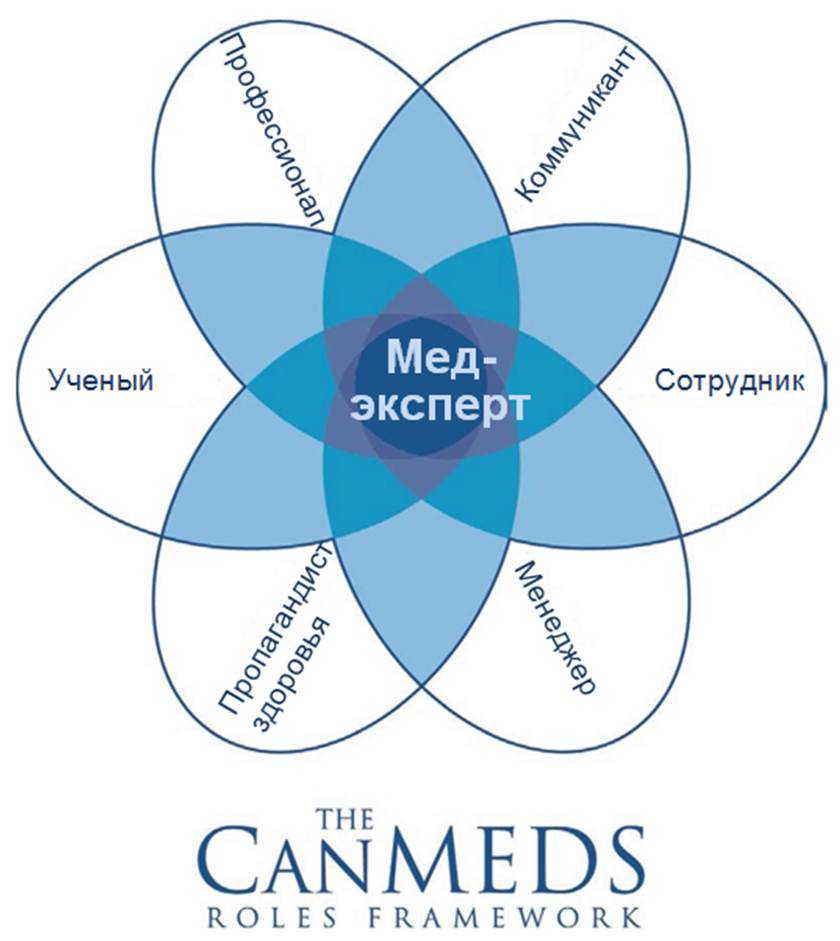 Рис. 1. Общие компетенции, которыми должен владеть врач нейрохирург.2.1.	Врач нейрохирург, как медицинский специалист/экспертВрач нейрохирург–это врач, прошедший специальную подготовку для оказания специализированной медико-санитарной помощи населению независимо от возраста и других особенностей пациентов. Как специалист, он оказывает помощь пациентам в пределах своей профессиональной компетенции, соблюдая принципы нейрохирургии. Профессиональные компетенции врача нейрохирурга описаны в специальной части документа. Подготовка по нейрохирургическому профилю проводится в течение 3 лет.Общие компетенцииКак специалист, врач нейрохирург способен:заботиться о здоровье пациентов и общества (оценивать риски для здоровья пациентов, давать советы относительно поддержания и укрепления здоровья, ведения здорового образа жизни, как в физическом, так и психическом плане, рекомендовать скрининг-тесты и вакцинацию в соответствии с национальными протоколами);советовать, сопровождать и заботиться о пациентах в сотрудничестве с представителями других специальностей, соблюдая должным образом их право на самоопределение;проводить сбор анамнеза;проводить осмотр (клиническое обследование) пациента;интерпретировать информацию, полученную при сборе анамнеза и клинического обследования, устанавливать предварительный и дифференциальный диагноз и разрабатывать план ведения пациента с использованием результатов объективного обследования;выполнять обычные тесты и дополнительные процедуры, принятые в этой специальности;назначить соответствующие диагностические и лечебные мероприятия, объяснить пациентке их суть и интерпретировать результаты;   надлежащим образом и длительно заботиться о пациентках с хроническими, неизлечимыми, прогрессирующими болезнями;консультировать пациентов и членов их семей по вопросам формирования здорового образа жизни, профилактики заболеваний;выполнять необходимые диагностические и лечебные меры, принимая в расчет соотношение стоимости/разумной полезности и гарантировать безопасность, применяя принципы эффективности, целесообразности и экономичности;хранить и защищать медицинскую информацию надлежащим образом;приобретать, поддерживать и расширять свою профессиональную компетенцию.2.2. Коммуникативные навыкиВрач нейрохирург эффективно и в соответствии с ситуацией управляет отношениями с пациентами, семьями, контактными лицами и другими специалистами, участвующими в лечении. Он основывает свои решения и передачу информации на взаимном понимании и доверии.КомпетенцииВрач нейрохирург способен:построить доверительные отношения с пациентами, их семьями и другими близкими родственниками;отказаться от удовлетворения своих собственных интересов с пациентами, которые доверяют ему;получить от пациентов и их окружения важную информацию, обсудить ее и передать элементы полученных знаний, принимая во внимание ситуацию пациента;сообщить в понятной для пациента форме риски и преимущества диагностических и лечебных мероприятий и получить информированное согласие;принять решение относительно недееспособных и несовершеннолетних пациентов по поводу диагностических и лечебных процедур, обсудив эти процедуры с соответствующими представителями данных групп пациентов;документировать полученную информацию во время консультаций / визитов на дому и передать ее в необходимый срок;сопереживать, сообщая плохие новости и ответственно сообщать об осложнениях и ошибках.2.3.Навыки работы в сотрудничестве (в команде)Врач нейрохирург сотрудничает с пациентками, их семьями, контактными лицами и другими участниками лечения из самых различных профессиональных групп, принимая во внимание их опыт и мнения. КомпетенцииВрач нейрохирург способен:сотрудничать с другими специалистами и экспертами других профессиональных групп, с медицинскими сестрами, особенно, по оказанию долгосрочной помощи пациентам с различными заболеваниями;признавать различия интересов, принимать другие мнения, а также избегать конфликтов и решать их в рамках сотрудничества.2.4. Управленческие навыки (менеджер)         Врач нейрохирург становится участником системы здравоохранения и вносит вклад в оптимизацию работы организации здравоохранения, в которой он работает. Он осуществляет свои задачи по управлению в рамках присущих ему функций. Он устанавливает приоритеты и сознательно решает, как использовать ограниченные ресурсы в области здравоохранения.КомпетенцииКак менеджер, врач нейрохирург способен:успешно управлять своей профессиональной деятельностью и брать на себя задачи управления, соответствующие его профессиональному положению;найти баланс между своей профессиональной и частной деятельностью;эффективно использовать ограниченные ресурсы здравоохранения в интересах пациента, принимая во внимание эффективность, адекватность и экономичность;оценивать и использовать соответствующую информацию для ухода за пациентом;обеспечивать и улучшать качество медицинской помощи и безопасности пациентов.2.5. Навыки в области укрепления здоровья и пропаганды здорового образа жизни Врач нейрохирург может проводить пропаганду здорового образа жизни среди пациентов и населения. Он может помочь пациентам сориентироваться в системе здравоохранения и получить соответствующую помощь своевременно.КомпетенцииВрач нейрохирург способен:описать факторы, влияющие на здоровье человека и общества и способствовать сохранению и укреплению здоровья;распознать проблемы, оказывающие влияние на здоровье пациента и предпринять необходимые меры.2.6. Ученый-исследовательВо время своей профессиональной деятельности, врач нейрохирург стремится овладеть значительными знаниями по своей специальности, следит за их развитием и пропагандирует их.КомпетенцииКак ученый-исследователь, врач нейрохирург способен:постоянно повышать квалификацию, направленную на его профессиональную деятельность;критически осмысливать специализированную медицинскую информацию и ее источники и принимать ее во внимание при принятии решений;информировать пациентов, студентов-медиков, других врачей, представителей органов власти и других людей, активно заботящихся о своем здоровье, и поддерживать их в их действиях, направленных на то, чтобы учиться;способствовать развитию, распространению и внедрению новых знаний и методов.2.7. Знания в области профессиональной этикиВрач нейрохирург осуществляет свою практическую деятельность в соответствии с этическими нормами и принципами, стандартами качества медицинской помощи и нормативно-правовыми актами в области здравоохранения. КомпетенцииКак профессионал, врач нейрохирург способен:осуществлять свою профессию в соответствии с высокими стандартами качества, демонстрируя ответственное и бережное отношение;практиковать этично и ответственно, соблюдая юридические аспекты деятельности медицинских работников.ГЛАВА 3. СПЕЦИАЛЬНЫЕ ЗАДАЧИ (профессиональные компетенции)Виды деятельности врача нейрохирургаВрач нейрохирург обязан знать анатомию, физиологию, физиопатологию, патологию, диагностику, оперативное лечение, послеоперационное наблюдение за пациентами нейрохирургического профиля, включая фармакотерапию, сортировку частых нейрохирургических патологий и травм всех систем (экстренная хирургия). Врач нейрохирург обязан освоить следующие виды деятельности и соответствующие им персональные задачи по оказанию специализированной медицинской помощи населению, независимо от возраста и пола, в соответствии с нормативно-правовыми документами КР: диагностика, лечение, профилактика и реабилитация наиболее распространенных заболеваний;оказание экстренной и неотложной врачебной медицинской помощи;выполнение медицинских манипуляций;организационная работа.В соответствии с видами деятельности врача нейрохирурга профессиональные компетенции организованы по следующим категориям:Распространенные симптомы и синдромы (Перечень 1)Распространенные заболевания и состояния (Перечень 2)Общие проблемы (Перечень 3)Врачебные манипуляции (Перечень 4)Неотложные состояния (Перечень 5)3.1. Перечень 1 - наиболее распространенные симптомы и синдромы в практике врача нейрохирурга.3.2.Перечень 2 – наиболее распространенные заболевания и состояния в практике врача нейрохирурга. Перечень приведенных заболеваний и состояний не является исчерпывающим. Задачи классифицированы в соответствии с компетенциями, которых необходимо достичь к концу обучения по данной дисциплине.Для обозначения уровня компетенции используется следующая градация:Уровень 1 – указывает на то, что ординатор ориентируется в данной клинической ситуации, выставляет предварительный диагноз и перенаправляет пациента на вторичный или третичный  уровень для окончательной верификации диагноза и подбора терапии; в последующем осуществляет контроль назначенной терапии (диспансеризацию)Уровень 2 – указывает на то, что ординатор может самостоятельно диагностировать и лечить соответствующим образом большинство пациентов с данным заболеванием или состоянием; при необходимости определять показания к госпитализации. Буква «Н» - означает, что состояние или заболевание является неотложным и указывает на необходимость экстренной диагностики и/или лечения. Ординатор способен оценить состояние больного и начать оказывать неотложную помощь и организовать срочную госпитализацию.3.3 ОБЩИЕ ПРОБЛЕМЫ ПАЦИЕНТА3.4 ВЫПОЛНЕНИЕ ВРАЧЕБНЫХ МАНИПУЛЯЦИЙ  (практические навыки)Каталог требований по навыкам ординатора “врача-нейрохирурга”. Врач нейрохирург должен уметь выполнять самостоятельно следующееОбщие манипуляции:Инъекции (в/м, в/в, п/к).Определение группы крови, резус-фактораПроведение и расшифровка ЭКГПроведение дефибрилляции сердцаОстановка наружного кровотечения.Уход за постоянным мочевым катетером. Уход за пролежнями.Пользоваться средствами индивидуальной защиты (противочумный костюм 1-го типа)Манипуляции для оказания экстренной помощи:Сердечно-легочная реанимация:-  Непрямой массаж сердца-  Дыхание «рот в рот», «рот в нос»      -  Восстановление проходимости дыхательных путей      -  Использование мешка Амбу      -  Фиксация языка и введение воздуховода      -  ДефибрилляцияОстановка наружного кровотеченияПрямая ларингоскопияХирургические манипуляции:Проведение инфильтративной анестезии.Первичная хирургическая обработка мозговой раны, снятие и наложение швов.ПХО ожоговой раныПХО с удалением инородных тел и костных отломков черепаПХО с удалением инородных тел и костных отломков позвоночникаНаложение временных сосудистых шунтов.Наложение диагностических фрезевых отверстий Люмбальная пункция ЛП с проведение ликвородинамических пробВентрикулопункцияВскрытие абсцессов и фурункулов мягких тканейУдаление доброкачественных образований мягких тканей волосистой части головы и кожи в проекции позвоночного столба.Удаление поверхностно расположенных подкожных инородных тел.Транспортная иммобилизация позвоночникаЗакрытое вправление вывихов позвоночникаМанипуляции, применяемые для выявления неврологической симптоматики:исследования моторных качеств (поза, мышечный тонус, контрактура, атрофия мышц);определение чувствительности;исследование менингеальных симптомов;исследование функции  черепно-мозговых нервов;оценка координации движений;исследование болевых точек и симптомов натяженияОтоларингологические манипуляции:закапывание носовых капель и применение носовых мазей;передняя риноскопия, фарингоскопия,  отоскопия;остановка носового кровотечения (передняя тампонада носа);удаление серной пробки и неглубоко расположенного инородного тела; определение проходимости слуховой трубы;исследование слуха (речевое) и камертональное;исследование носового дыхания и обонятельного анализатора («ватная проба»);коникотомияОфтальмологические манипуляции:закапывание глазных капель и закладывание глазных мазей;выворот века для исследования на наличие инородных тел;удаление поверхностных инородных тел;Офтальмоскопия;Определение остроты зрения, цветового зрения;Тонометрия глаз (измерение внутриглазного давления).Манипуляции, применяемые для осмотра детей и подростков:Наблюдение за здоровым ребенком - наблюдения за развитием, питанием и здоровьем (оценка физического, нервно-психического и полового развития детей и подростков).Техника проведения оральнойрегидратации.Массаж и гимнастика новорожденных из групп риска и постуральный дренаж.Обтирание кожи при лихорадке водой.3.5 ОКАЗАНИЕ НЕОТЛОЖНОЙ (ЭКСТРЕННОЙ) МЕДИЦИНСКОЙ ПОМОЩИ.Нейрохирург должен уметь самостоятельно диагностировать и оказывать неотложную (экстренную) помощь на догоспитальном этапе, а также определять тактику оказания дальнейшей медицинской помощи при следующих неотложных состояниях - своевременная госпитализация и направление на консультацию к специалистуАлкогольный делирий, абстинентный синдром.Ботулизм, столбняк, бешенствоВнутричерепные кровоизлияния у новорожденных, кровоизлияния в головной мозг у детей.Гипертонический криз.Инсульты (геморрагический, ишемический)Инфаркт миокарда.Клиническая смерть.Кома (анемическая, гипогликемическая, диабетическая, мозговая, печеночная, неясной этиологии и др.).Кровотечения. Мигренозный статусНарушение сознанияОбморок. Коллапс.Острая артериальная и венозная непроходимость.Острая задержка мочиОстрая неврологическая симптоматика при отравлениях Острые аллергические реакцииОстрые нарушения мозгового кровообращения у взрослых и детей Острый болевой синдромОтек и набухание головного мозга.Открытый, закрытый, клапанный пневмоторакс.Отравления.Печеночная и почечная колики.Поражение электрическим током, молнией, тепловые и солнечные удары.Психомоторное возбуждение (паническая атака, острая реакция на стресс).Синдром внутричерепной гипертензии. Отеки головного мозгаСиндром дислокации головного мозгаСотрясения, ушибы, сдавление головного мозга.Спинальный инсульт, острая миелорадикулоишемияТравматические повреждения глаз, в т.ч. инородные тела.Травмы головного   мозга с переломом свода и основания черепа.Травматические гематомы головного мозга.Травматические повреждения позвоночника и спинного мозга. Травматическое повреждение периферических нервов.Травмы, переломы, вывихи, подвывихи  (в т.ч. травмы зубов, переломы челюстей, вывих нижней челюсти).Тромбоз глубоких вен нижних конечностей, тромбоэмболия легочной артерииУкусы и ужаления.Утопление, удушение.Химические и термические ожоги, обморожения.Шок (анафилактический, токсический, травматический, геморрагический, кардиогенный, гиповолемический, септический и др.).Эпилепсии (эпистатус), судорожный синдромГЛАВА4. КРИТЕРИИ ПРИЗНАНИЯ И КЛАССИФИКАЦИЯ УЧРЕЖДЕНИЙ ПОСЛЕДИПЛОМНОГО ОБРАЗОВАНИЯХарактеристика учреждений  для предоставления последипломного образованияПризнанные лечебные учреждения являются клиническими базами для последипломной подготовки врача нейрохирурга и должны соответствовать требованиям согласно государственным образовательным стандартам.Требования к обучающим медицинским организациям.- Руководство организации поддерживает и выполняет программу последипломного обучения, поддерживает непрерывное медицинское и педагогическое образование врачей тренеров.-Организация располагает необходимыми учебными комнатами и клиническими подразделениями для обучения (приемное отделение, нейрохирургическое отделение, отделение взрослой и детской реанимации, операционный блок, лаборатория, АДО, кабинеты приема и консультирования).- организация оказывает ургентную нейрохирургическую и анестезиологическую службу 24часа и 7 дней.- организация проводит на регулярной основе клинические конференции, разборы смертности и исследование критических случаев, интернет доступ. - имеется сеть клинических баз последипломной подготовки (больница с нейрохирургическим отделением, диагностический центр с оборудованиями, частные медицинские центры).- организация поддерживает постоянную связь с профессиональной ассоциацией и ВУЗом.- в организации имеется амбулаторная деятельность по нейрохирургии.- есть возможность принимать участие в научных исследованиях.Продолжительность и структура обученияПродолжительность обучения составляет 4 года. Первый год обучения включает программу врача общей практики, второй год базовый курс по неврологии, третий и четвертые  годы обучения включают спец дисциплину. Также на втором, третьем и четвертом году обучения имеются курсы общеклинических дисциплин и курсу электива.  (см Таблицу). ГЛАВА 5. ПОЛОЖЕНИЕ ОБ ЭКЗАМЕНЕ/АТТЕСТАЦИИВсе медицинские вмешательства должны быть задокументированы в индивидуальном отчете подробно (номер мед.документа, дата, время, диагноз, наименование операции, подпись врача-тренера) с копией главных листов истории родов или медкарты стационарного больного. Необходимо внедрить регистрационный журнал для учета и проверки приобретенных компетенций и выполненных манипуляций. ПРАВИЛА ЭКЗАМЕНА И СЕРТИФИКАЦИИЦелью экзамена является- подтверждение компетентности завершившего последипломного обучения специалиста, и следовательно, состояния заниматься пациентами по дисциплине нейрохирургия.До итогового экзамена ежегодно будут организованы кафедрой нейрохирургии промежуточные аттестации по успеваемости ординаторов. Итоговый экзамен будет проведен к концу 4 годичного обучения и организованы деканатом последипломного обучения университета\института или национального центра. Состав экзаменационной комиссии.Экзамен принимает специально избранная комиссия в составе:- 3 представителя кафедры нейрохирургии, - 1представителя от профессиональной ассоциации нейрохирургов, - 1 представителя больничных врачей, - 1 представителя частно-практикующихнейрохирургов - 1 представитель ФПМО. Задачи экзаменационной/аттестационной комиссионной комиссии:1. организация и проведение экзамена/аттестации;2. проведение экзамена и сообщение результата;3. пересмотр и коррекция экзаменационных вопросов по мере необходимости;4. проведение экзаменационных вопросов не позднее чем за 1 месяц до экзамена.Структура экзамена:1 часть: Тестовый экзамен2 часть: Практическая часть (у постели больного или практические манипуляции на учебных тренажерах).3 часть: Билетный  устный экзамен, основанный на обсуждении конкретных клинических случаев и нейрохирургических патологий. (от 60 до 90 минут).Подача аппеляции. Аппеляция должна быть подана после экзамена. В случае одобрения, экзамен откладывается минимум на 1 неделю и максимум на 2недели.Допуск к экзамену.К выпускному экзамену допускаются клинические ординаторы завершившие 4 годичное обучение по всем циклам и прошедшие проверку всех необходимых документов.Этапы проведения экзамена.Экзамен будет проходить в 3 этапа: 1 этап – тестирование на компьютере согласно списку вопросов (проходит в центре тестирования), 2 этап – сдача практических навыков на муляжном центре и у постели пациентки (проходит в муляжном центре и клинических базах), 3 этап – устный экзамен по клиническим ситуационным задачам (проходит в университете\институте). Критерии оценки экзамена/аттестации:Оценка каждого этапа экзамена, а также окончательная оценка оценивается по 100 бальной системе и дается ниже пометкой «сдал» или «не сдал». Экзамен прошел успешно, если сданы все этапы экзамена.ЛИТЕРАТУРАМакет Государственного образовательного стандарта высшего профессионального образования Кыргызской Республики по специальности.Федеральный государственный образовательный стандарт высшего образования по специальностям в ординатуре, Российская федерация.Международные стандарты Всемирной организации семейных врачей для последипломного медицинского образования по специальности «Семейная медицина» (WONCA, 2013).Международные Нейрохирургичесие стандарты Всемирной Федерации медицинского образования (ВФМО) по улучшению качества последипломного медицинского образования (WFME, 2015).Каталог компетенции (последипломный уровень) по специальностям “Семейный врач и Врач хирург”.№Общие симптомы в нейрохирургииАрефлексияАтрофия или гипотония мышц Афазия Гемианопсия Гемипарезы и гемиплегииГиперакузияГипергидрозГиперрефлексияГипоакузияГипосмияГоловная боль ГипертензионнаяГоловная боль Кластерная  Головная боль Посттравматическая   Головная боль при Мигрени? при Синуситах   Головная боль при Цевикалгии, цервикокраниалгии, ГоловокружениеДизестезияДиплопия Дисфагия ДорсопатииНарушение дыхания и процесса глотанияНарушение зрение и внимание Нарушение координации движенийНарушение памятиНарушение речиНарушение чувствительностиНарушения координацииНатяжения (Ласега, Вассермана, Матцкевича, Дежерина)Недержание кала и мочиНистагм Отек мозгаПтоз Расходящееся и сходящееся косоглазие Спастическая кривошеяСудороги Тошнота и рвотаЭкзофтальмСиндромы в нейрохирургииАльтернирующие синдромы (педункулярные, понтинные, бульбарные) Атактический синдромАкромегалический синдромАкинетический синдромАмнестический (корсаковский) синдромАпоплексический синдромАстазии-АбазииГидроцефальный синдромГипоталамический синдромГорметоничексий синдромВертебро-базилярный синдромКомпрессионный синдромКорешковый синдромМенингеальный синдромПсевдобульбарный и бульбарный синдромыРефлекторный синдромСиндром Аргайла-РобертсонаСиндром Броун-СекараСиндром Вернике-МаннеСиндром верхней глазничной щелиСиндром дислокации и вклиненияСиндром внутричерепной гипертензииСиндром двигательных нарушенийСиндром Клод-Бернара-ГорнераСиндром МаннаСиндром мосто-мозжечкового углаСиндром МеньераСиндром ХантаСиндром Фостера-КеннедиСиндром нарушения высших корковых функцийСиндром паркинсонизмаСиндром патологии черепных нервовСиндром поражения ретикулярной формацииСиндром «складного ножа», «зубчатого колеса»Синдром угнетенияСиндром чувствительных нарушенийСиндромы поражения отдельных нервных стволов (симптомы натяжения)Судорожный синдром №Название нозологииУровеньНТравматические поражения нервной системы.Травматические поражения нервной системы.Травматические поражения нервной системы.1Раны головы и ранение в область позвоночника22Сотрясение головного мозга23Ушиб головного мозга2Н4Сдавление головного мозга1Н5Травмы спинного мозга26Сотрясение спинного мозга27Ушиб спинного мозга1Н8Сдавление спинного мозга1Н9Огнестрельные ранения ЦНС1НОпухоли головного мозгаОпухоли головного мозгаОпухоли головного мозга1Опухоли супратенториальные22Опухоли субтенториальные1Н3Опухоли ствола головного мозга1НОпухоли спинного мозгаОпухоли спинного мозгаОпухоли спинного мозга1Опухоли шейного отдела позвоночника1Н2Опухоли грудного отдела позвоночника1Н3Опухоли пояснично-крестцового отдела позвоночника2Сосудистые заболевания головного мозгаСосудистые заболевания головного мозгаСосудистые заболевания головного мозга1Аневризмы головного мозга1Н2Артерио-венозная мальформация1Н3Каротидно-кавернозные соустья 1Н4Геморрагический инсульт15Субарахноидальное кровоизлияние2Н6Заболевания стрио-паллидарной системы сосудистоного генеза2Заболевания периферической нервной системыЗаболевания периферической нервной системыЗаболевания периферической нервной системы1Невралгия тройничного нерва2Н2Нейропатия лицевого нерва2Дегенеративные заболевания позвоночника.Дегенеративные заболевания позвоночника.Дегенеративные заболевания позвоночника.1Остеохондроз позвоночника22Нестабильность ПДС1Н3Дорсопатии  2Паразитарные заболевания головного мозгаПаразитарные заболевания головного мозгаПаразитарные заболевания головного мозга1Альвеококкоз головного мозга12Цистициркоз головного мозга1Воспалительные заболевания нервной системы. Воспалительные заболевания нервной системы. Воспалительные заболевания нервной системы. 1Абсцесс головного мозга1Н2Эпидурит 2НВрожденные пороки развития нервной системыВрожденные пороки развития нервной системыВрожденные пороки развития нервной системы1Черепно-мозговые грыжи12Краниостеноз, микроцефалия13Spina Bifida14Спино-мозговые грыжи 1ЭпилепсияЭпилепсияЭпилепсия1Судорожный синдром2НУровеньТрудный пациент/агрессивный пациент1Насилие в семье, вопросы совместного проживания1Жестокое обращение с детьми1Инвалидность/ограничение возможностей здоровья1Суицид2Нападение/сексуальное насилие1Сообщение плохих известий1Кризис (потеря близких, развод, потеря работы, перемены в жизни, стрессовые ситуации)1Гендерные проблемы1Проблемы подросткового возраста1Посттрансплантационные состояния2Наименование манипуляцииКоличество участийКоличество самостоятельных работМетодика обследования неврологических больных со сбором жалоб и анамнеза, внешнего осмотра и полным клиническим обследованием по всем органам и системам с постановкой топического и клинического диагноза270270Расшифровка и клиническая интерпретация результатов лабораторных исследований. 300300Интерпретация рентгенограмм черепа и позвоночника у больных с заболеваниями нервной системы300300Проведение и интерпретация результатов  ЭЭГ, ЭхоЭГ, ЭМГ, ЭНМГ200200Интерпретация КТ, МСКТ, МР томограмм головного мозга и позвоночника у больных с заболеваниями нервной системы300300Итерпретация ЦА, МРА, КТА у больных с сосудистыми заболеваниями нервной системы150150Люмбальная пункция. Оценка результатов анализа ликвора у больных с заболеваниями нервной системы150250Оценка ликвородинамических проб у больных с заболеваниями нервной системы150250Применение лечебных блокад: паравертебральные, эпидуриальные и др.150300Исследование глазного дна и полей зрения и др.200200Транспортная иммобилизация при травмах ЦНС100200ПХО раны100300Наложение поисковых фрезевых отверстий3060Костнопластическая трепанация черепа15090Резекционная трепанация черепа10090Декомпрессионная трепанация черепа10080Пластика дефекта черепа 2090Трепанация с удалением эпидуральной гематомы9060Трепанация с удалением субдуральной гематомы9060Трепанация с удалением внутримозговой гематомы903Трепанация с удалением внутрижелудочковой гематомы 603Трепанация с удалением экстрацеребральной опухоли 90 3Трепанация с удалением интрацеребральной опухоли90-Трепанация с удалением АВМ конвекситальной локализации60-Трепанация с клипированием  артериальной аневризмы бассейна ВСА, СМА, ПМА60-Вентрикулоперитонеальное шунтирование 3015Ляминэктомия 6030Гемиляминэктомия 6030Удаление экстрамедуллярных опухолей спинного мозга606Удаление интрамедуллярных опухолей спинного мозга606Удаление костных отломков и эпидуральных гематом спинного мозга7030Наложение ТПФ при нестабильности ПДС603Краниотомия при микроцефалии2010Удаление врожденных черепно-мозговых и спинномозговых грыж206Консультативные беседы при особых ситуациях52Сообщение плохих\горьких новостей21Участие в конгрессах, научные публикации55Общее количество 38523703КатегорияКатегорияКатегорияКатегорияАВСХарактеристика клиникиНейрохируругические отделения национальных центров, научно-исследовательских институтов и других республиканских учреждений.+--Хирургические отделения городских, районных и областных больниц.-++Медицинские учреждения с амбулаторным/ поликлиническим отделением+++Медицинская командаВрач-руководитель – специалист в области нейрохирургии+++- преподаватель университета+--- полный рабочий день (не менее 80%)+++- принимающий участие в подготовке ординаторов++-Помощник руководителя – специалист в области нейрохирургии, являющийся сотрудником факультета последипломного обучения+++Как минимум 1 штатный врач (включая руководителя) или заведующий отделением+++Последипломное обучениеСтруктурированная программа последипломного обучения+++Междисциплинарное обучение (часы/неделя)+++Участие в научных исследованиях с публикацией в рецензируемых журналах+--Разбор клинических случаев в мультидисциплинарной команде (нейрохирург, анестезиолог-реаниматолог,  хирург, невропатолог, нефролог, кардиолог, эндокринолог, офтальмолог)+--№Наименование дисциплин по ГОС (программа ВОП)Продолжительностьнедель1 ГОД  ОБУЧЕНИЯ( базовая часть)1 Введение в ВОП12Цикл «Хирургия»103Цикл «Акушерство и гинекология»104Цикл  «Терапия»125Цикл «Педиатрия»116Скорая и неотложная помощь (в т.ч. симуляционный курс)2Аттестация 2 ИТОГО48№Наименование курс-блоковПродолжительностьнедельI.Общеклинические дисциплины (Циклы)1.1Функциональная диагностика61.2 Травматология31.3Офтальмология31.4ЛОР31.5Онкология41.6Инфекционные болезни31.7Фтизиатрия3Всего:   25II.Специальная дисциплина (базовая неврология -2.1  нейрохирургия – 2.2)2.1Нейроанатомия 72.1Топическая диагностика двигательной сферы42.1Топическая диагностика чувствительной сферы42.1Топическая диагностика черепно-мозговых нервов42.1Топическая диагностика высших мозговых функции42.1Топическая диагностика вегетативной нервной система42.1Симптомы и синдромы в неврологии42.1Неотложные состояния в неврологии 42.2Травматическое поражение  центральной и периферической нервной системы82.2Сосудистые заболевания головного и спинного мозга72.2Нейроонкология 102.2Заболевания периферической нервной системы. Остеохондрозы позвоночника, хирургическое лечение42.2Паразитарные и воспалительгые заболевания головного и спинного мозга82.2Врожденная нейрохирургическая патология головного и спинного мозга82.2 Эпилептическая болезньи эписиндромы42.2Неотложные состоянияв нейрохирургии42.2Нейрореанимация42.2Поликлиническая терапия8Всего100III.Гуманитарно- общеобразовательный блок  (элективы)Всего13ИТОГО:138